                                FUNDAÇÃO UNIVERSIDADE FEDERAL DE RONDÔNIA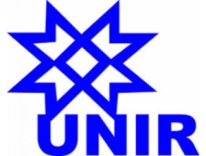 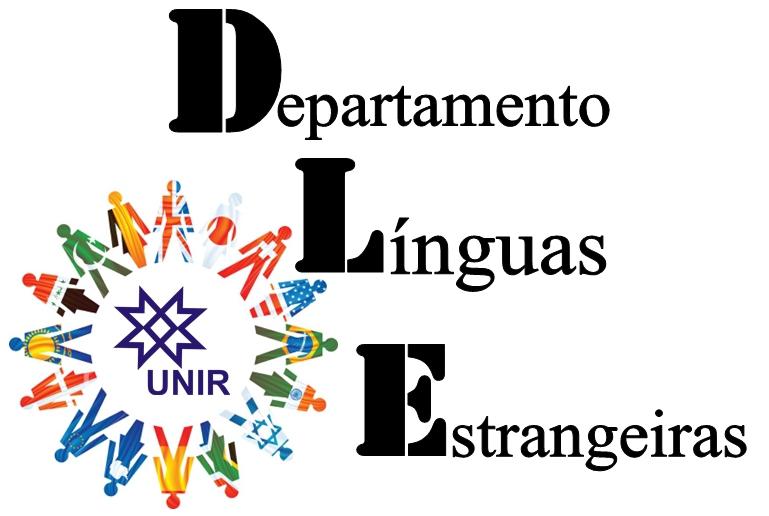                             NÚCLEO DE CIÊNCIAS HUMANAS                           DEPARTAMENTO DE LÍNGUAS ESTRANGEIRAS PROGRAMA DA DISCIPLINACurso:Letras Espanhol Modalidade: Licenciatura PlenaDepartamento Responsável: Línguas EstrangeirasIdentificação da DisciplinaCódigo: CED31012Nome da Disciplina: DIDÁTICA GERAL(  X  ) Obrigatória                          (      ) Optativa Pré-requisito:Créditos: 04Carga Horária Total: 80hEMENTA:A Didática numa perspectiva histórica; As teorias pedagógicas e à sua importância para a formação do educador; O panorama atual da Didática no contexto do pensamento crítico em Educação; A prática docente a partir dos componentes didáticos e sua aplicabilidade no cotidiano da escola. Elementos teórico-metodológicos na área da Didática; Técnicas e Tecnologias de ensino e aprendizagem; Planejamento escolar, Projeto Político Pedagógico, Currículo e Avaliação.OBJETIVOS: Possibilitar aos alunos e às alunas: refletir sobre o papel sócio-político da educação escolar, da didática e do ensino nas suas múltiplas relações; caracterizar o processo ensino/aprendizagem a partir da prática escolar e as teorias a elas subjacentes tendo como referência visitas in loco; orientar o trabalho no sentido de uma articulação entre a generalidade das questões abordadas na didática e a especificidade das tarefas pedagógicas onde se entrelaçam a reflexão e a significação, as concepções e as ações proporcionando um saber/fazer crítico; elaborar uma proposta de plano de ensino a partir da realidade vivenciada e de conceitos teóricos-práticos adquiridos.CONTEÚDO PROGRAMÁTICOA didática – fundamentosa) Conceituação de: Educação, ensino e didática;b) A didática no BrasilPlanejamentoa) Conceituaçãob) Planejamento educacionalc) Planejamento escolard) Planejamento curriculare) Planejamento didático: curso, unidade e aulaf) Avaliação de aprendizagemTendências Pedagógicasa) Pedagogia liberal (renovada, tradicional, renovada progressivista, renovada não-diretiva).b) Pedagogia progressista (libertadora, libertária e crítico social dos conteúdos).A sala de aula como objeto de estudo da didáticaa) Interação professor-alunob) Métodos e técnicas de ensino (individualizantes, socializantes e sócio individualizantes).BIBLIOGRAFIA BÁSICAANDRE, Marli Eliza Dalmazo Afonso de; OLIVEIRA, Maria Rita Neto Sales, et aI. Alternativas do Ensino da Didática. São Paulo: Papyrus, 1997.CANDAU, Vera Maria. (org.) A didática em questão. 23 ed. Petrópolis:  Vozes, 2004.ESTEBAN, Maria Teresa. (Org.). Avaliação: uma prática em busca de novos sentidos. Rio de Janeiro: DP&A, 2004.MACHADO, Nilson José. Epistemologia e Didática. 6. ed. São Paulo: Cortez, 2005.BIBLIOGRAFIA COMPLEMENTARAIDT, Regina Célia Cazaux. Curso de didática geral. 7 ed. São Paulo: Ática, 2006.ASSMANN, Hugo. Metáforas novas para reencantar a educação: epistemologia e didática. Piracicaba: Unimep, 1996.PILETTI, Claudino. Didática Geral. São Paulo: Ática, 2003.ROSA, Dalva E. Gonçalves; SOUZA, Vanilton Camilo de. (orgs). Didática e práticas de ensino: interfaces com diferentes saberes e lugares formativos. Rio de Janeiro: DP&A, 2002.TOSI, Maria Raineldes. Didática Geral: um olhar para o futuro. 3 ed. Campinas: Ed. Alínea, 2003. HAIDT, Regina Célia Cazaux. Curso de didática geral. 7 ed. São Paulo: Ática, 2006.